25 октября 2021 года №242Руководителю ГУ «Отдел жилищной инспекции города Караганды»Жайназарову Б.Ж.В соответствии с Законом Республики Казахстан «Об общественных советах»,  обсудив  обращение руководителя Государственного учреждения «Отдел жилищной инспекции города Караганды» Жайназарова Б.Ж. от 15 октября 2021 года      №3-03-07.630, Общественный совет города Караганды   допускает возможность утверждения предлагаемого проекта решения  Карагандинского городского маслихата «Об утверждении минимального размера расходов на управление  объектом  кондоминиума и  содержание общего имущества объекта кондоминиума по городу Караганде» и рекомендует  принять его за основу, поскольку данный документ не противоречит действующему законодательству Республики Казахстан.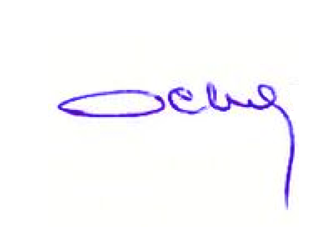 Председатель Общественного совета города Караганды                                                             К. Оспанов2021 жылғы 25 қазан №242"Қарағанды қаласының тұрғын үй инспекциясы бөлімі" ММ басшысынаЖайназаровке Б.Ж.Қазақстан Республикасының "Қоғамдық кеңестер туралы" Заңына сәйкес, "Қарағанды қаласының тұрғын үй инспекциясы бөлімі" мемлекеттік мекемесінің басшысы Б. ж. Жайназаровтың өтінішін талқылады. 2021 жылғы 15 қазандағы №3-03-07.630.Қарағанды қаласының қоғамдық кеңесі Қарағанды қалалық мәслихатының "Қарағанды қаласы бойынша кондоминиум объектісін басқаруға және кондоминиум объектісінің ортақ мүлкін күтіп-ұстауға арналған шығыстардың ең аз мөлшерін бекіту туралы" ұсынылған шешім жобасын бекітуге мүмкіндік береді және оны негізге алуға ұсыным береді, өйткені бұл құжат Қазақстан Республикасының қолданыстағы заңнамасына қайшы келмейді.Қарағанды қаласы                                                                                 Қоғамдық кеңесінің төрағасы                                                        Қ.ОспановҚАРАҒАНДЫ ҚАЛАСЫНЫҢ ҚОҒАМДЫҚ КЕҢЕСІ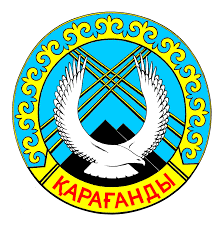 ОБЩЕСТВЕННЫЙ СОВЕТ ГОРОДА КАРАГАНДЫҚАРАҒАНДЫ ҚАЛАСЫНЫҢ ҚОҒАМДЫҚ КЕҢЕСІОБЩЕСТВЕННЫЙ СОВЕТ ГОРОДА КАРАГАНДЫ